novine dana10. travnja 2021.novine dana10. travnja 2021.novine dana10. travnja 2021.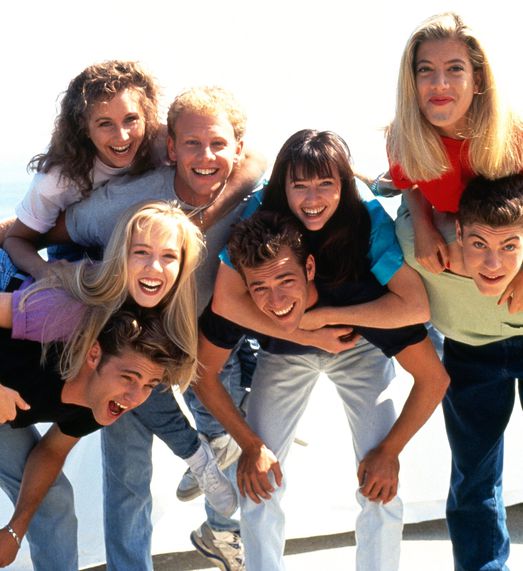 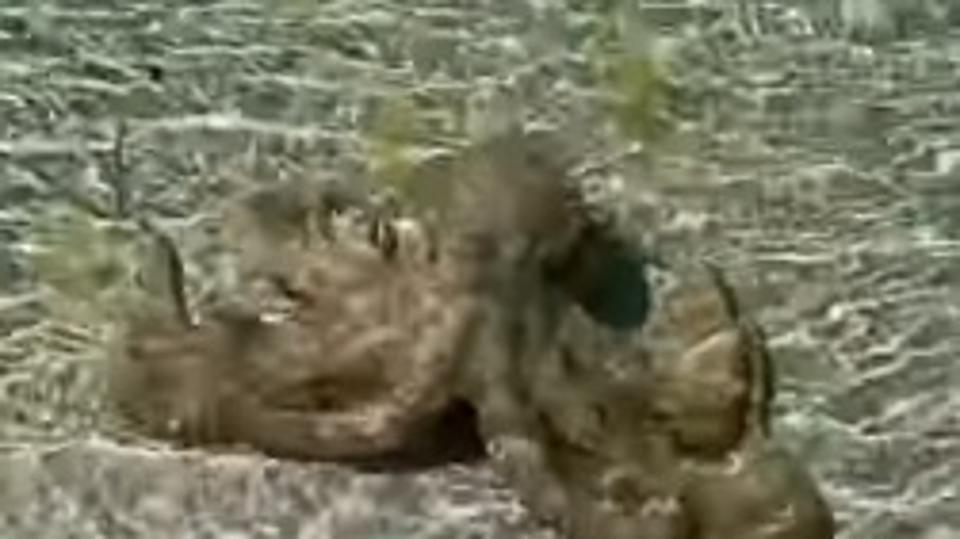 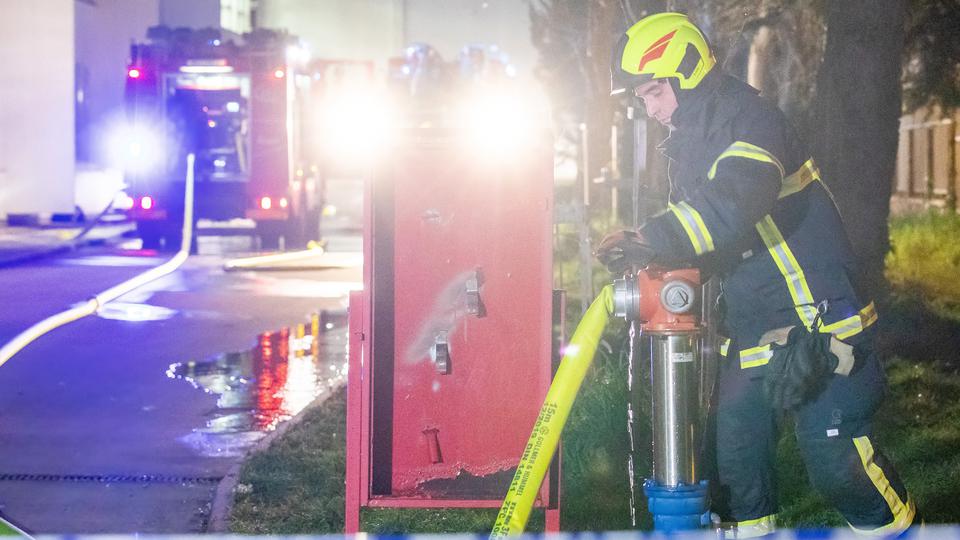 Devedesete su bile odlične godine za popMuškarca u plićaku napala hobotnicaU đurđevačkoj tvornici izbio požar, bez ozlijeđenihZdravstvo na aparatimaZdravstvo na aparatimaZdravstvo na aparatimaZdravstvo na aparatimaspas snižavanjem obveznog doprinosa na plaćespas snižavanjem obveznog doprinosa na plaćespas snižavanjem obveznog doprinosa na plaćespas snižavanjem obveznog doprinosa na plaće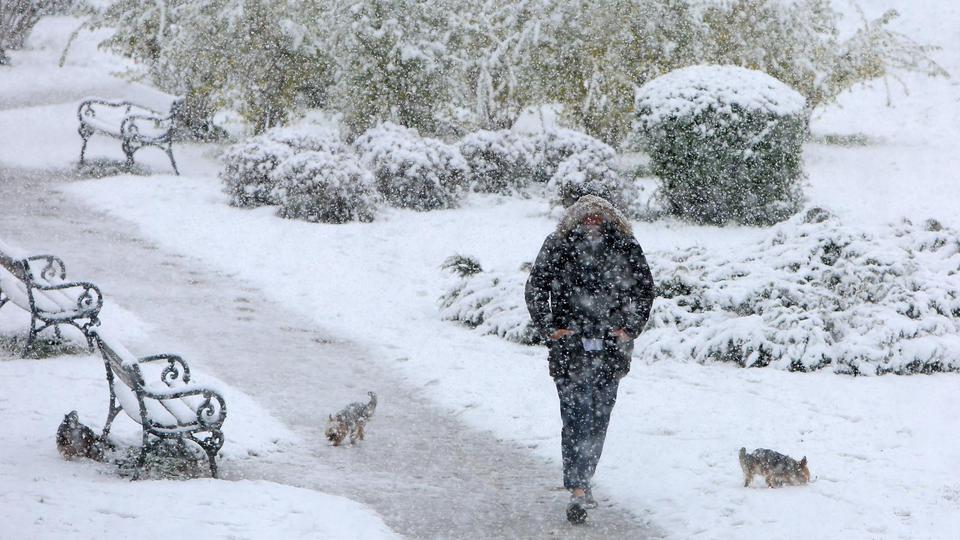 Stiže nam promjena vremena: Pad temperatureStiže nam promjena vremena: Pad temperature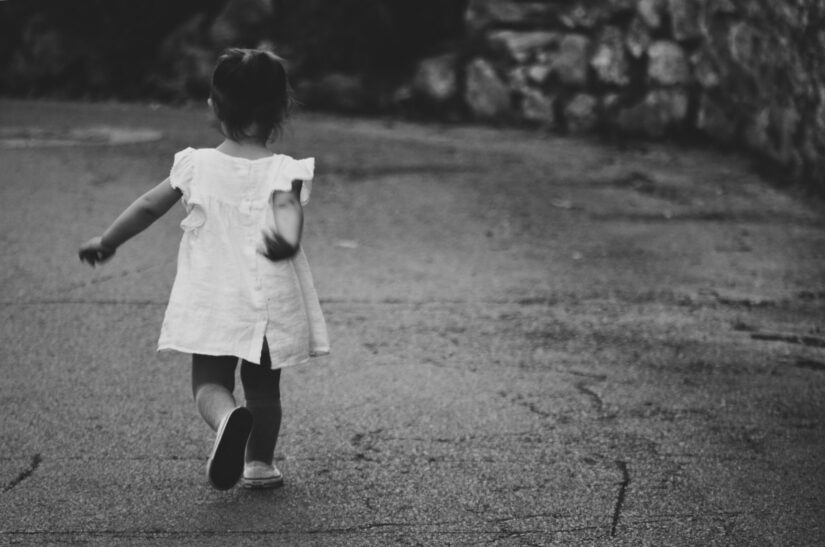 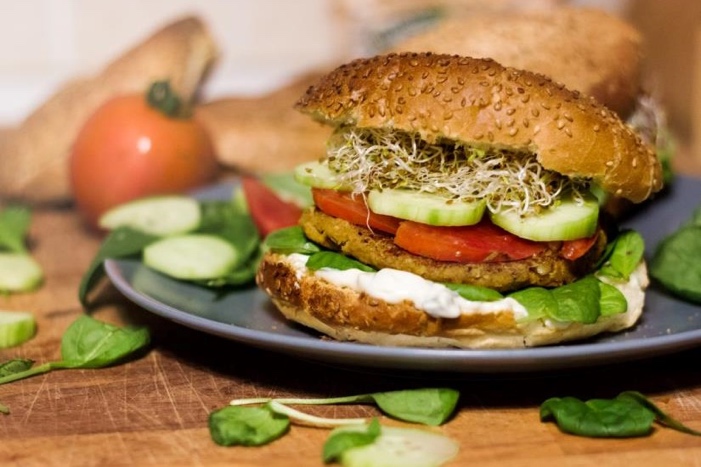 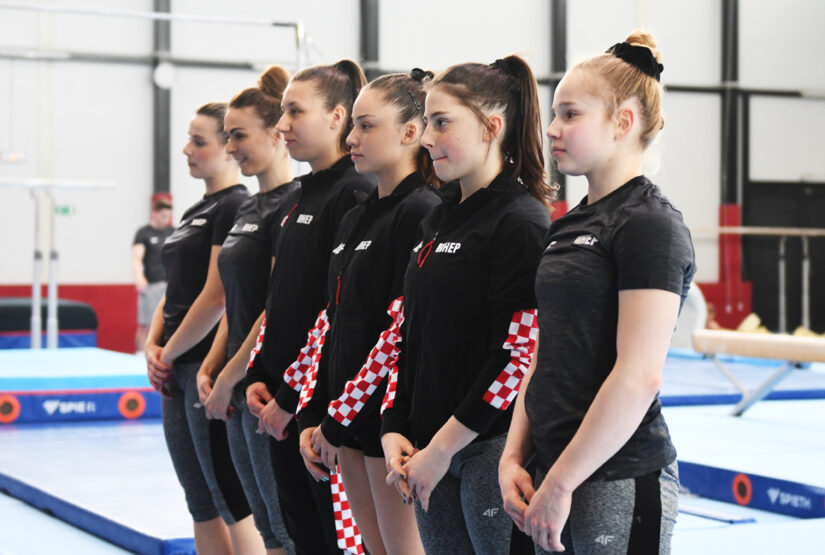 Pokrenuta procedura doniranja organa umrle djevojčiceVeganski burgeri šire se svijetom, a danas obilježavamo baš njihov danVeganski burgeri šire se svijetom, a danas obilježavamo baš njihov danĐerek pobjedom na CRO-GYM ligi potvrdila formu za Europsko prvenstvo